Reconciliation and Social Movement: Polemics of Syarikat Indonesia's Role in the
Advocation of the 1965' VictimsDito Alif PratamaPhD Student of the Faculty of Islamic Studies, UIIIdito.alif@uiii.ac.id AbstractThis study explores the grassroots movement Syarikat Indonesia and how it functioned as a social movement to promote peace between the Indonesian Communist Party (PKI) and Nahdlatul Ulama (NU) in the wake of the 1965 catastrophe. Using qualitative approaches, this study investigated that Syarikat's goals—which place a strong emphasis on group action and an ideological basis for social change—are in line with those of social movements. On the other hand, compared to top-down strategies, the research emphasizes important obstacles that grassroots efforts like Syarikat must overcome.The New Order regime's persistent stigmatization of the PKI as an enemy of the state is a significant obstacle for Syarikat. Reconciliation efforts are hampered by this stigma, which presents the PKI as a danger to the integrity of the country. Additionally, grassroots initiatives inherently possess less power in societal decision-making processes, leading to dilemmas in leadership interactions and decision-making. Financial constraints further limit Syarikat’s reconciliatory work, emphasizing the resource-intensive nature of peacebuilding efforts.Despite these challenges, Syarikat’s initiatives offer valuable contributions to Indonesian society. By presenting diverse narratives of the 1965 tragedy beyond the official state account, Syarikat fosters a broader understanding of historical events. Furthermore, Syarikat’s existence is safeguarded by Indonesian law, reflecting the nation’s democratic openness after the collapse of the New Order regime. This paper concludes by acknowledging the dual nature of grassroots reconciliation initiatives, recognizing both their impediments and societal benefits in shaping a more inclusive and just Indonesian society.Keywords: Reconciliation, Social Movement, Syarikat Indonesia, The 1965 tragedyIntroductionThis paper investigates the interplay between the social movement as a theory and reconciliation approach as has been used by Syarikat Indonesia (hereafter also: Syarikat) in its reconciliatory attempts between Nahdlatul Ulama (NU), and the Indonesian Communist Party (PKI) in the aftermath of the 1965 tragedy. Syarikat is a non-profit and non-governmental organization that was formed in Yogyakarta in 2000 with the support of youth activists of NU. The organisation describes itself as the proponent of the grassroots reconciliation approach, its main objective being to reconcile victims and perpetrators of the 1965 anti-communist attack.As a grassroots initiative, the syarikat movement focuses on efforts of peace building, reconciliation, and human rights activities in Indonesia. Its name is derived from an Indonesian phrase, Masyarakat santri untuk advokasi rakyat, meaning ‘the Muslim community that advocates for the public’. The community was founded in 2000 in Yogyakarta with the support of young activists of Nahdlatul Ulama (NU), and its objective is to promote reconciliation between NU and the Indonesian Communist Party (Partai Kommunis Indonesia, PKI) and to create a fairer and more peaceful environment within the Indonesian society.The collapse of the Suharto regime and the reformation era of post-1998 are generally seen as a starting point for many grassroots initiatives, or, otherwise, organisations that saw the possibility to express freely their ideas to the public, including Syarikat. Syarikat found the opportunity to spread the idea of reconciliation between NU and PKI shortly after the fall of the New Order regime. This window of opportunity was also enhanced by Abdurrahman Wahid, one of NU’s leaders during the period 1984-’98, who was elected for president in 1999. Shortly after his inauguration, Wahid acknowledged the involvement of NU followers in the mass killings against accused-Communist Party members in 1965 and admitted that followers of NU had participated in the atrocities against accused PKI members during the 1965 tragedy. On behalf of NU, Wahid asked for forgiveness for that past oversight and requested that the Indonesian government facilitate the reconciliation process between victims and perpetrators, the aim being the strengthening of societal bonds between the two groups that had been, at the time, detached for almost forty years. This involvement would not only contribute to the process of truth-telling by both victims and perpetrators, but would also enlighten the extent of NU’s involvement in the 1965 tragedy. I would argue that these statements are necessary to support the significance of reconciliation between the NU and the PKI in order to achieve social justice in contemporary Indonesian society. Moreover, such reconciliation process, I belive, could enable the Indonesian people to have access to balanced source of information regarding the tragedy rather than the current formal version of the New Order regime. The grassroots reconciliation process towards the Indonesian 1965 tragedy, as applied by Syarikat Indonesia, is complex due to the various difficulties that interfere to the process’ effectiveness, such as challenges are, we may hypothesise, derived from both internal and external factors. Internally, challenges could pertain regarding organisational management. Externally, factors that make the process difficult could revolve around matters of sponsorship and government assistance and cooperation. Imam Aziz, the Syarikat Indonesia’s founders, regards the 1965 tragedy as one of the darkest crimes against humanity, having occurred after the independence of the country and, since, resulted in traumatisation and stigmatization of and discrimination against the victims as well as their children and grandchildren. In a nutshell, I believe it is important and even necessary to investigate further the movement of Syarikat Indonesia as a socio-religious movement advocating for the rights and justice of the victims of the Indonesian tragedy of 1965. This article, 'Reconciliation and Social Movement: Polemics of Syarikat Indonesia's Role in the Advocacy of the 1965' Victims,' would be one of the answers to a question that examines the role of Syarikat Indonesia, a social movement, in advocating for the rights and justice of the 1965 victims of the Indonesian tragedy. In addition, the purpose of this article is to examine the interplay between reconciliation efforts, social movements, and the controversies surrounding Syarikat Indonesia's efforts to advance the victims' cause. It also seeks to examine the organization's motivations, strategies, and obstacles, as well as the impact of its initiatives on raising awareness and promoting dialogue about the 1965 tragedy.MethodologyThis paper utilizes a qualitative research methodology which, according to Bruce Lawrence Berg, ‘seeks answers to questions by examining various social settings and the individuals who inhabit these settings surrounding through symbols, rituals, social structures, social roles, and so forth.’ To gain a comprehensive understanding of the topic, relevant literature and documents will be reviewed. Then, in-depth interview was also be conducted with key figures of Syarikat Indonesia to explore their perspectives and experiences using open-ended questions. The collected data will be transcribed and analysed using thematic analysis, enabling the identification of key themes and patterns associated with reconciliation and Syarikat Indonesia's advocacy efforts. This article, finally, aims to shed light on the role of grassroots advocacy in the pursuit of justice for ‘past crimes’ and contribute to a better understanding of the intersection between reconciliation processes and social movements.Finding and DiscussionA Brief Discussion on Reconciliation The term ‘reconciliation’ is etymologically rooted in the Latin word reconciliare and consists of the prefix re-, meaning ‘again’, combined with the root word conciliare, meaning ‘to make friendly.’ Essentially, the Latin term can be translated as ‘to make friendly again.’ Similar usage of the term can also be found in most Germanic languages. An example is the Swedish translation of the term, försoning, which the national encyclopaedia of Swedish defines as ‘the re-establishment of peace and solidarity between divided peoples, in religion between deity and mankind.’ The Quranic terms related to reconciliation are sulḥ and iṣlāḥ, an active form of ‘conciliation’ or ‘settlement.’ Daniel Philpott cites that those terms are commonly understood to mean an effort to ‘make good, proper, right, to reconcile or settle.’Regardless, its terminological meaning and its definition has been challenged by many scholars of peace and conflict resolution studies. Karen Brouneus indicated some important difficulties in defining the term. First, its definition depends on the scopes and dimensions of reconciliation, for example, whether the term is used for political or theological purposes.  Second, its definition depends on the object of reconciliation. When one talks about reconciliation, does one, then, refer to reconciliation in regard to the general society, or, instead, the individual victim? To some extent, I would argue, the failure to determine the object of reconciliation, i.e. to distinguish between national and individual levels, could be detrimental to the reconciliation process as a whole.John Paul Lederach sees the process of reconciliation in three conceptual paradoxes. First and foremost, reconciliation not only functions as a bridge to allow for the expression of distressing moments of the past, but also seeks to establish a better, interdependent future. Second, reconciliation offers a place where both truth and mercy are able to meet in order to expose what was experienced in the past and to embrace a future of renewed relationship. Third, reconciliation grants the need to offer the possibility of justice and peace, ‘where redressing the wrong is held together with the envisioning of a common, connected future.’ Based on this, Lederach further emphasizes that reconciliation consists of four essential elements, classified by him as:Truth: Acknowledgement, revelation, and clarity; Mercy: Acceptance, forgiveness, support, compassion, and healing; Justice: Equality, right relationships, making things right, and restitution; Peace: Harmony, unity, well-being, security, and respect.Taking into account the above, I would argue that the process of reconciliation is more likely to be a social transaction, in which both sides, victims and perpetrators, are mutually needed. In every transaction, both the seller and the customer are involved in the process of deal-making, or in the decision to sell or not to sell. Similarly, in the process of reconciliation, both victims and perpetrators are together making the effort to share past experiences and to continue to live in peace. Furthermore, the reconciliation process should not force either victim or perpetrator to forget, to forgive, or to love the other. Having considered the above definitions, I would define reconciliation as the acknowledgement of a painful past by both victims and perpetrators which requires the willingness to forgive those painful experiences of the past in order to start building a new and better relationship for the future. A Convergence of the Syarikat Indonesia and Social Movement ApproachThere are a variety of approaches taken by scholars to the question of what elements constitute social movements. Scholars have defined social movements from a variety of perspectives based on the typology of a social movement's network, structure, and strategies. The vast majority of academics place an emphasis on essential aspects that define social movements. These aspects include the capacity of individuals who have common objectives to engage in long-term collective challenges to authorities, elites, and opponents through collective action. Examples of this type of action include mass demonstrations, public gatherings, petition drives, media statements, and other similar activities. These types of activities typically employ extra-institutional means of influence.According to Peter Gundelach, as cited by Abby Peterson, social movements emerge during periods of transition from one societal formation to another and are among the primary agents of this transition. In brief, Gundelach focuses on the connection between social movements as societal actors and changes in societal structures. Furthermore, Gundelach begins with a broad definition of social movements and a classification of societal formations. Gundelach defines social movements as an organisational field that generates a loose network of groups and organisations that share a project of societal change (either progressive or reactionary). The groups and organisations are completely reliant on the actions of their supporters.In regards with the connection between social movement and Islamic Activism, Wiktorowicz identifies both as the resource mobilisation theory (RMT) concept that emphasises how resources are mobilised. In this manner, opportunities and limitations within the concerned movements are emphasised more. This does not imply that there is no cultural aspect to the story. The course examines the culture and framing of the movements, but focuses on the use of cultural structures to present opportunities for activism. Thus, the relationship between movements and ideas is investigated and not disregarded.Furthermore, to account for the fact that social movements can take a variety of forms, employ a variety of more-or-less transgressive tactics, may last for a matter of days or decades, and may be embedded in the social structures they seek to challenge to varying degrees, such as statism, Snow (2016) defines social movements broadly as "collectivities that seek to challenge or defend institutional and/or cultural systems of authority and their associated practises and representatives." In addition, Snow acknowledges the importance of distinguishing between what social movements are and what the concept of social movements can explain. Even though social movements are frequently defined as being extra-institutional to some degree, this does not mean that explanations for their emergence, dynamics, and outcomes are limited to cases of protest movements or radical groups. Rather, it indicates that these theories can be applied to a broader spectrum of social movements. On the other hand, theories of collective action may be useful for explaining the mobilisation of institutional group dynamics, such as those that occur within and between political parties, the various institutions that make up the military, religious organisations, and interest groups, as well as changes in organisational fields, such as those that occur among domestic and international non-governmental organisations or educational systems. In addition, theories of collective action may be useful for explaining the mobilisation of interest groups.  To put that into context. "traditional" society, "modern" society, and "programmed" society are included in Gundelach's classification of societal formations. This classification is not entirely foreign; it was inspired by Touraine, Rascke, and Giddons, among others. Gundelach argues that his classification views the transition more distinctly and emphatically as a qualitative break than as an evolutionary process. The argument of Gundelach can be found in the following sentence. As a result, the social movements that characterised the transition from traditional to modern societies are notably distinct from the social movements that characterised the transition from modern to programmed societies.The aforementioned social movement theories, I would argue, have a relevance and relationship with the Pyramid of peace building's Lederach, which deals with the collaboration of three societal levels of leaderships: top-level, middle-range, and grassroots level. This is because the Pyramid of peace building's Lederach deals with the collaboration of three societal levels of leaderships. Lederach notes that the higher an actor stands within this pyramid, the greater his or her capacity to have ‘access to information about the bigger picture’ and the greater his ‘capacity to make decisions that affect the entire population.’ As such, the lower an actor’s position the lesser his ability to see the broader picture and the more limited his access is to decision-making power. Consequently, this relationship inverse results in dilemmas in the design and implementation of reconciliation process. If we apply this to the Syarikat, we see that its approach functions on the lower level without intervention of top-level leaders. Imam Aziz confirms that the organisation works without legal assistance from the Indonesian government. This is because the current government does not fully acknowledge the tragedy of 1965 as a national tragedy, thereby making it effectively impossible to assist Syarikat in its reconciliatory activities, and, according to Aziz, threatening the effectiveness of Syarikat Indonesia’s activities. Government assistance has become even more unlikely after 2004, when the Indonesian constitutional court (Mahkamah Konstitusi) formally passed a law that stated the impermissiblity of establishing an Indonesian truth and reconciliation commission as a platform for national truth-telling for victims and perpetrators of the 1965 conflict. This effectively made it impossible for a reconciliation process to take place at the national level implemented by, in Lederach’s terms, top-level leaders. The law also means that Syarikat’s initiatives will not be backed by the government. This lack of support is problematic if we consider that Lederach stresses the importance of actors of all three levels to be involved in the reconciliation process. In order to create ‘a culture of peace, not a culture of violence’ reconciliation requires active involvement from all levels of society.             Figure 1.1: Pyramid of Peace Building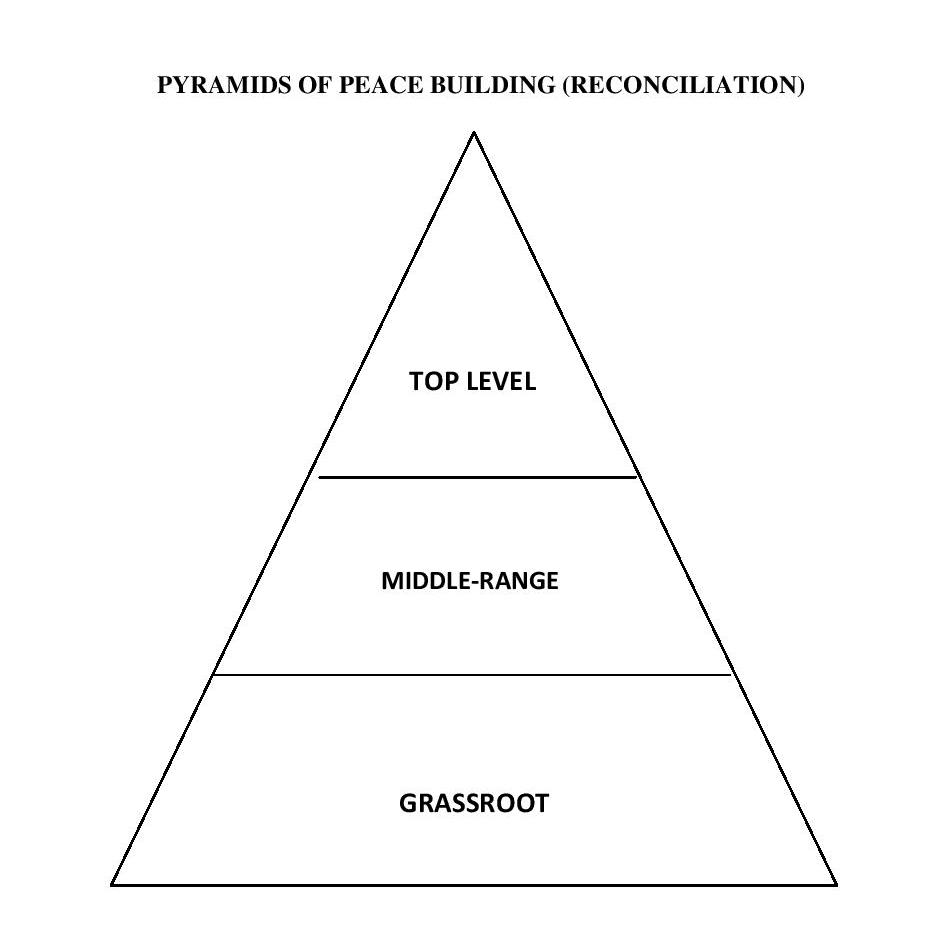 The existence of Syarikat Indonesia has been seen as a remarkable way towards the larger scale of national reconciliation. Syarikat contributed to the provision of different pictures and narratives of the 1965 tragedy that differ from the official version. In doing so, the organisation has given victims the chance to speak about their experiences so that the public may see history proportionally. Nevertheless, the process of reconciliation from the bottom-up level is a complex process, especially if formal assistance and support from top-level actors is missing. However, the existence of Syarikat Indonesia seems to reflect a commitment to the spirit of upholding justice and human rights over and against past violence, despite the absence of government participation:‘With this unpromising situation the only hope we can find is to empower civil society to get involved more in grassroots reconciliation activities. We believe that only through a collective effort can the quest for reconciliation in Indonesia be realized in the years to come.’Polemics of Syarikat Indonesia: Challenges and Possibilities of Reconciling NU and PKISyarikat Indonesia is a platform for human rights, peace-building, and grassroots initiatives in Indonesia; its main intent being the promotion of reconciliation between victims and perpetrators of the Indonesian 1965 massacre. According to Baxter, the two main tasks of grassroots reconciliation initiatives are both mediation between conflicting groups and the maintaining of political stability at the local level in the post-conflict era.Babo Saores reveals that grassroots reconciliation initiatives originate from the local level, and thus involves the power of local and ordinary people as an inclusive communal spirit. However, Syarikat’s initiatives regarding reconciliation between NU and PKI go beyond specific localities, since their activities and ideas cover public forums, dialogue, and cultural activities. These activities, the intent being to decrease prejudice and to promote reconciliation, involve truth telling and the exchange of personal stories about the tragedy and are supported by victims, perpetrators (especially from NU), religious leaders, and ordinary people. The approach, as indicated by a study by Sulistiyanto and Setyadi, is narrative-based, testified by, for example, organising public meetings, workshops, closed-door meetings, and exhibitions of shared experiences between victims and perpetrators. Additionally, Syarikat produced a documentary film of the 1965 tragedy and published many books and magazines on the subject.One of the biggest public meetings organised by Syarikat was a workshop that took place in Semarang, central Java, from 5 to 7 May 2003 and functioned as a stepping stone towards reconciliation and rehabilitation of the 1965 victims. The workshop was organised with the help of KOMNAS HAM (National Commission of Human Rights), and a number of Indonesian Muslim scholars of NU. Its participants, most of them having experienced first-hand stories, came from various places of central Java. The workshops were visited by both victims and perpetrators, who sat together in the forum, participated in lectures on reconciliation and rehabilitation, and told their own stories and listened to those of others.There was one moment during which some participants cried in the memory of their painful past: ‘the memories of trauma and victimization experienced by those who were involved still linger in the minds of people, especially the victims.’ This event testifies the necessity of what M. Minow believes to be ‘the collective steps on reconciliation, such as truth commission, memorials and education’, that ‘might alter the emotional experience of the people who survived from mass violence.’At the end of the workshop, the participants remarked their hope that the Indonesian government recognised the need for a national process of reconciliation and rehabilitation. First, the participants advised the government to issue an historical clarification of the 1965 tragedy through media, educational books, and social activities, allowing society to understand objectively the true story of 1965. Second, participants advocated that the government recognise legally the 1965 tragedy as a national tragedy and as a violation of human rights. They also requested the government to play a role in ending discrimination against victims of that tragedy.As stated above, Syarikat has published books, documentary films, magazines, et cetera in order to educate the public and to provide a balanced narrative of the massacre. Some examples of documentary films are Kado Untuk Ibu (‘Gift for Mother’), directed by Rumekso Setiyadi. The film allows the voices of former female political prisoners to be heard, providing a narrative of the conditions and showing images of the conditions in the female-only Plantungan prison. The film was seen as a ‘gift’ to those unfortunate women, since it was first launched on Kartini Day, 2006. Sinengker told the story of one family’s experiences with the 1965 tragedy, focusing on how Asih, the main character, survived his experiences. Another documentary, entitled Putih Abu-Abu: Masa Lalu Perempuan (‘White and Gray: Women’s Past’), consists of six short films produced by a number of high school students of Yogyakarta and Bandung. A photo exhibition was organised in December 2006, entitled ‘Remembering What Has Been Forgotten.’ The exhibition covered the story of discrimination against and victimisation of inmates of Plantungan. Furthermore, and in consistency with its reconciliatory efforts, Syarikat publishes a bi-monthly magazine named RUAS. First published in September, this magazine usually prints about 1500 copies and is mostly read by people living in Java. Its audience including survivors, perpetrators, students at Islamic NU boarding schools, and also members of parliament. As the documentaries, this magazine aims to provide a balanced source of information. Grace Leksana states that, in constructing the national memory of the tragedy, the Suharto regime made use of what Pierre Nora called ‘sites of memory: places that possess the capability to store memory and trigger acts of remembering.’ With this notion, the Suharto regime indoctrinated national social memory with the narrative that the 1965 tragedy relates more to narratives of military heroism than that of the suffering of (suspected) PKI members. In fact, most Indonesian history books link the massacre to the Gerakan 30 September (‘30 September Movement;’ G30S). The narrative states that the PKI abducted seven general army officers, imprisoned them, and then killed them together in the area of the military airbase Halim Perdana Kusuma. However, the narrative continues that the then-Minister of Defence, General Abdul Haris Nasution, managed to escape, but the G30S shot his five years old daughter in his house. In response to these events, Major General Suharto, second commander of the military at that time, quickly took it upon himself to order the attack of G30S forces in Jakarta. Many civilians, including NU leaders and their followers, participated in th execution of Suharto’s order. In the period of 1965-’66, a great number of PKI sympathisers were imprisoned, experiencing different kinds of harassment in the prison camps that were located in remote areas, including the women-only camp of Plantungan, Central Java.Suharto, shortly after Sukarno’s resignation, became the new Indonesian president. Reweaving the narrative, he played the victim of the 1965 tragedy, stating that the killing against PKI members and its sympathisers were a justified retribution against those who killed members of the general army, effectively ignoring that the mass killings and imprisonment of (alleged) PKI members and sympathisers without trial contradicts one of the core concepts of human rights. Since this has been the official narrative, Syarikat relies heavily on personal accounts of the victims in order to find more balanced information regarding the tragedy. Leksana also emphasises that one of the most crucial steps prior to the promotion of reconciliation between NU and PKI is to re-analyse and to clarify the true story of the 1965 tragedy. In dealing with discrimination against 1965 victims, the anti-communist discourse continues to this day, despite that the New Order regime fell in 1998. Consequently, the victims are still experiencing various forms of stigmatisation, including not only on social and political levels, but also on economic level. On the social level, social punishment of victims continues to occur. The Indonesian society, especially so in Java, continues to discriminate and stigmatise the (alleged) members of the PKI, treating them as a ‘rebellious, wicked and godless’ group. This might be in violation of the Indonesian constitution, which states that Indonesian citizens have the freedom to associate and to assemble, as well as to express their written or oral opinions. On the political level, the access of victims to politics has been restricted; they are not able to join in the elections and have no freedom of expression in society. Again, this violates article 27 of the Indonesian constitution, which states that all citizens have equal status before the law and government. In regard to the economic level, their access to the labour market, either in the public or private sectors, is restricted; again, this violates the constitution, which states (arts. 27:2 and 28D:2) that ‘each citizen is entitled an occupation to generate an income, and is entitled to ‘fair and proper treatment’ in labour relations’In effect, Syarikat sees that there is still work to be done regarding the equality of rights of all Indonesian citizens.  One of the main obstacles in the reconciliation process is to change the institutionalised indoctrination of the general population by the New Order regime regarding social perceptions of (alleged) PKI members – and especially within the Muslim community. In this perception, the PKI are stigmatized as atheists who should pay an expensive price for their involvement in the Madiun coup attempt, East Java, in 1948, and the murder of military officers preceding the 1965 tragedy as stated by the formal narrative of the New Order regime. Further questions emerge when we deal with the concept of atheism. The first question is, of course, about the relation between communism and atheism and, second, whether PKI members were, indeed, atheists. Hasyim as it is cited by McGregor, in response to the first question, concluded that people who affiliate with a communist ideology also seem to affiliate with atheism. He states that ‘communists do not believe in the existence of God. They believe that there is no Almighty God. God, according to communist teachings is a made up concept or the product of a person’s imagination.’Lederach points out that a grassroots approach often experiences more difficulties than top- and middle-ranged levels. This is due to the massive number of people at this level; ‘strategies can be implemented to touch the leadership working at local and community levels, but more often than not these strategies represent points of contact with the masses rather than a comprehensive program for reaching them’. Second, difficulties lie in the fact that a lot of people at the grassroots level are struggling to obtain the basic necessities for life: ‘although unresolved human conflict is a central cause of their suffering, efforts directed at peace and conflict resolution can easily be seen as an unaffordable luxury’.Syarikat itself considers the main difficulty of the reconciliation process to be the possibility to change the institutionalised indoctrination of the New Order regime regarding social perceptions towards the victims, especially within the Muslim community. This institutionalised indoctrination not only affects the survivors, but also their descendants. It involves the stigmatisation of  PKI members as atheists who should pay an expensive price for their involvement in the killing of Muslim scholars (kiai) in Madiun, East Java, in 1948, and their involvement in the murder of army officers in 1965 – according to the historical narrative of the New Order regime.Hasyim argues that those who affiliate with communism mainly adopt atheism.  He, further, adds that atheism contradicts the first value of Indonesia’s national philosophy, the Pancasila (five pillars) in which the whole Indonesian society are obligated to uphold one of the official religions of the country such as Islam, Protestanism, Catholicism, Hinduism, Buddhism, and Confucianism. Religious opposition to PKI members generally springs from orthodox Islam, as observed by Robert Cribb. More specifically, Cribb concludes that this kind of orthodox Islam refers to the ‘distinctive Javanese form of the religion, often called Kejawen, which assumes that communism will be a serious threat to the Indonesian government if they could take over the Indonesian power. Kejawen assumes that if communism takes over power in Indonesia, it will then establish an atheist-based state. In fact, ‘the Indonesian government had adopted belief in God, but not Islam, as one of its guiding principles in 1945, and for many Muslims even this was a barely tolerable compromise’Stigmatisation of PKI as a supposedly atheist organisation was seen as a tool used by PKI’s opponents in an attempt to weaken the communist movement in Indonesia. In July 1960, the Indonesian army used that accusation to justify the banning of the party’s activities, and later on NU used this rhetoric to legitimise the killing of PKI members, further enhanced by the accusation of their involvement in the murder of Muslim scholars in 1948. The New Order regime made use of this atmosphere of national suspicion as an instrument to further demonise the PKI. Nurcholis Madjid, as quoted in Hasani, also emphasizes that ‘the PKI has been treated as the enemy of the state since 1966, it is then why every negation, transgression and wrongdoing with regard to the One and Almighty God, is a betrayal of the 1945 constitution of Indonesia’. Moreover, the New Order regime established a closer relationship with Islam with their institutionalised condemnation of atheism, considering it as the enemy of Muslims. For example, the regime celebrated both Muslim piety and anti-atheism commemoration in the yearly celebration of the sacred Pancasila-day (Hari Kesaktian Pancasila) on 1 October.The commemoration seemed to function as a remembrance of the PKI’s uprising in the G30S movement and the dissemination of the framing of atheism as the enemy of Islam and Indonesia. Yet it was the leader of PKI, Aidit, who revealed during his speech in 1962 that: The communists recognize that accepting the PantjaSila, one of the five principles of which is one divine omnipotence, including the understanding of not being allowed to make anti-religious propaganda in Indonesia. This we do accept because we communists have indeed no interest in carrying out such propaganda.  But on the other hand, communists do also demand that because of the other silas, religion may not be imposed on people, since this is not in line with human feelings, nationalist feelings, and not in harmony with democracy and justice.In response to this, I would argue that the stigmatisation by the New Order regime towards PKI members has significantly contributed to the general perception of the communist party as it stands today. Indonesian people will still maintain that the PKI is an atheist movement and that the existence of the PKI threatens the social and political coherence of the Republic. Noting that the first principle of Indonesian national philosophy, Pancasila, is the belief in the one supreme God, which is effectively understood as an imperative for Indonesian society’s constituent parts to be affiliated with one of the acknowledged religions of the country, atheism seems to oppose, and even violate, this first principle.  Therefore, I would argue that religious acknowledgement in Indonesia is limited to those who adhere to one of Indonesia’s officially recognised religions. Since atheism is not one of them, this is the reason why it is still a subject of discrimination and stigmatisation. More important, however, is that the influence of grassroots initiatives of Syarikat seem to lack. This is because it has an informal structure and lacks support from the Indonesian government. Regarding the lack of support, even after almost 29 years since the collapse of the New Order regime, the government is still not willing to conduct a large scale process of reconciliation with PKI members, or even intervene formally in reconciliation initiatives. I would argue that the indoctrination of the New Order regime regarding PKI’s image is still an important factor that shapes public perceptions regarding members of PKI, including the victims.  Another obstacle has to do with the scale of the reconciliatory initiatives, according to Sulistiyanto and Setyadi, is that such activities involve only small groups of victims and perpetrators, and differ from a national reconciliation process that eventually compromises a large scale of both victims and perpetrators. Moreover, grassroots reconciliation, according to Lederach, may suffer a lack of funding sources. It is often believed that the process of peace building costs much money, especially when dealing with the rehabilitation process and reparation issue. Regardless of the challenges, reconciliation initiatives are protected under Indonesian law, since each person has the right ‘to freely associate, assemble, and express his opinions.’Though Syarikat relies more on Islamic-based approaches, the organisation should nevertheless benefit from Lederach’s interpretations. The most important aspect, as I would consider it, is dealing with the development of theological forgiveness during the reconciliation process. Yet it is relevant to investigate how Islamic tradition understands the relationship between forgiveness and reconciliation. Generally speaking, Prophet Muhammad showed his followers how to approach conflict through dialogue and forgiveness. One example of the Prophet’s teachings can be found in the mediation process between two clans, the Aws and the Khazraj. Prior to the Prophet’s migration from Mecca to Medina in 622, Medina was an unsafe and divided place, where various tribes were constantly in conflict with each other. Julian Weiss notes:The two tribes did not have a strong internal sense of unit, and even neighboring clans from the same tribe would fight each other for economic gains with battles ranging from skirmishes on land-issues that eventually led to wholesale conquest of farms and villages.The costly conflict led to societal misery and finally to the Bu‘āth battle of 617. The Prophet’s migration to Medina was considered crucial for the future social life of the disputing parties. The mediation process is documented in the Quran chapter 8 verse 63: He it is who supports thee with His Help, and with the believers. And joined their hearts. Hadst thou spent all that is on the earth, it would not have joined their hearts. But God joined them together. Truly He is Might, Wise.Muhammad, an outsider to the conflict, became a third-party arbitrator and proposed a draft of agreement that intended to unite the conflicting tribes of Medina. Merry emphasises that the mediator should be able ‘to exert influence and social pressure, in order to persuade an intransigent party to accept some settlement – such influence eventually derived from their authority intervene from their position in kinship networks, their wealth, political power, religious merit, and past success at mediation.’In the arbitration process, the Prophet opted to employ the principle of deliberation, a dialogical approach that brings the disputing parties together, treating them equally by listening carefully to their opinions and suggestions after having asked the conflicting parties to forgive each other. This approach is crucial in mediation – Juan Camilo Munevar affirms that pre-identification of the conflict’s background, prior to mediation, is an essential factor for the mediation process to be successful.ConclusionSyarikat, as a grassroot initiative, can be classified as a social movement based on the evidence presented in its movements and its goals of promoting reconciliation between NU and the Indonesian Communist Party (PKI) and fostering a more just and peaceful society. These objectives are consistent with the characteristics of social movement groups, emphasising collective action and an ideological basis for social change.The study confirms that grassroots approaches often experience more difficulties than initiatives initiated at higher levels in society. Indeed, Syarikat experiences challenges. As this study has shown, Syarikat faces at least three difficulties in the reconciliatory attempts between NU and PKI: The organisation has to deal with the consequences of the stigmatisation of PKI as an enemy of the Republic. The New Order regime significantly shaped the national perception of the PKI as a threat. This stigma essentially holds that the PKI intends to establish a communist-based atheist state, thereby threatening the concept of Today, the Indonesian government still rejects the understanding of the 1965 tragedy as a national tragedy and a crime against humanity.Reconciliation efforts initiated at the grassroots level will have less power than those initiated at the top level. This condition might lead, as we have seen, to inverse leadership interaction, finally resulting in dilemmas in decision-making in society. Syarikat Indonesia may also experience such difficulties, limiting their reconciliatory work.Third, there is the matter of funding. Grassroots reconciliation initiatives often lack financial resources, and this applies, too, to Syarikat Indonesia. Peacebuilding does cost money, especially in regard to rehabilitation and reparations.On the other hand, Syarikat’s grassroots reconciliation initiatives are beneficial to Indonesian society.Both the Indonesian government as well as the state’s citizens may benefit from the initiatives, most importantly because they contribute to a broader understanding of the 1965 tragedy, taking into account diverse versions other than the official account of the state;The collapse of Suharto’s New Order regime was seen as a door for the Indonesian democratic system to become more open. Indeed, Syarikat is constitutionally protected by Indonesian law, thereby allowing the organisation’s work to continue.ReferencesAbu-Nimer, Mohammed, and Ilham Nasser. “Forgiveness in The Arab and Islamic Contexts: Between Theology and Practice.” Journal of Religious Ethics 41, no. 3 (September 2013): 474–94. https://doi.org/10.1111/jore.12025.Ariati, Ni Wayan Pasek. “The Indonesia Massacre of 1965 and Reconciliation Efforts in Contemporary Indonesia.” Kigali-Rwanda, 2012.Armstrong, Karen. Fields of Blood: Religion and the History of Violence. New York 2014: Alfred A. Knopf, 2014.Auerbach, Yehudith. “Forgiveness and Reconciliation: The Religious Dimension.” Terrorism and Political Violence 17, no. 3 (October 2005): 469–85. https://doi.org/10.1080/09546550590929174.Aziz, Imam. Ensiklopedia Nahdlatul Ulama: Sejarah, Tokoh Dan Khazanah Pesantren. Vol. 1. Jakarta: Mata Bangsa, 2014.Aziz,Imam, and Ahmad Murtajib. Syarikat Indonesia: History and Role in the Advocation of the 1965 tragedy victims. Email and Whatsapp Call, May 29, 2017. https://www.syarikat.org/en/article/our-context.Babo-Soares, Dionísio. “Nahe Biti : The Philosophy and Process of Grassroots Reconciliation (and Justice) in East Timor.” The Asia Pacific Journal of Anthropology 5, no. 1 (April 2004): 15–33. https://doi.org/10.1080/1444221042000201715.Baxter, Victoria. “Civil Society Promotion of Truth, Justice, and Reconciliation in Chile: Villa Grimaldi.” Peace <html_ent Glyph="@amp;" Ascii="&amp;"/> Change 30, no. 1 (January 2005): 120–36. https://doi.org/10.1111/j.0149-0508.2005.00313.x.Benford, Robert D., and David A. Snow. “Framing Processes and Social Movements: An Overview and Assessment.” Annual Review of Sociology 26, no. 1 (August 2000): 611–39. https://doi.org/10.1146/annurev.soc.26.1.611.Berg, Bruce Lawrence. Qualitative Research Methods for the Social Sciences. Boston: Allyn & Bacon, 2001.Berita Satu. Online News. Online News (blog), June 5, 2017. http://www.beritasatu.com/nasional/46969-korban-stigma-pki-1965-menolak-lupa.html.Brouneus, Karen. Reconciliation: Theory and Practice for Development Cooperation. Stockholm: Sida, 2003.Cribb, Robert. “The Indonesian Massacres.” In Century of Genocide: Critical Essays and Eyewitness Accounts, 234–35. London: Routledge, 2004.Forsberg, Tuomas. “The Philosophy and Practice of Dealing with the Past: Some Conceptual and Normative Issues.” In Burying the Past: Making Peace and Doing Justice after Civil Conflict, 65-84. Washington: Georgetown University Press, 2003.Hasani, Ismail. “The Decreasing Space for Non-Religious Expression in Indonesia: The Case of Atheism.” In Religion, Law and Intolerance in Indonesia, 197–201. New York: Routledge, 2016.Hasyim, Yusuf. “‘Kenapa Kita Menentang Komunisme?,’ trans. Why we oppose the communism?” Republika, April 29, 2000.Hatley, Barbara. “Recalling and Representing Cold War Conflict and Its Aftermath in Indonesian Contemporary Film and Theatre.” In Cultures at War: The Cold War and Cultural Expression in Southeast Asia, 273. New York: Cornell Southeast Asia, 2010.Hornby, A.S. “Oxford Advanced Learner’s Dictionary.” In Oxford Advanced Learner’s Dictionary, n.d. https://www.oxfordlearnersdictionaries.com/definition/english/reconciliation?q=reconciliation.Lederach, John Paul. Building Peace: Sustainable Reconciliation in Divided Societies. Washington: United States Institutes of Peace Press, 1999.Leksana, Grace. “Reconciliation Through History Education: Reconstructing the Social Memory of the 1965-66 Violence in Indonesia.” In Reconciling Indonesia: Grassroots Agency for Peace, 175–91. New York: Routledge, 2009.Lings, Martin. Muhammad. London: George Allen & Unwin, 1984.Mahkamah Konsitutusi. “THE 1945 CONSTITUTION OF THE REPUBLIC OF INDONESIA,” n.d. https://en.mkri.id/download/constitution/constitution_1_1625426222_4c1e13f466840d7ed721.pdf.Manzur, Ibn. Lisan Al-‘Arab. Cairo: Dar al-Hadith, 2003.McCullough, Michael E., and Everett L. Worthington, Jr. “Religion and the Forgiving Personality.” Journal of Personality 67, no. 6 (December 1999): 1141–64. https://doi.org/10.1111/1467-6494.00085.McGregor, Katharine. “Syarikat and the Move to Make Amends for the Nahdlatul Ulama’s Violent Past.” SSRN Electronic Journal, 2008. https://doi.org/10.2139/ssrn.1317145.McGregor, Katharine E. “A Bridge and a Barrier: Islam, Reconciliation, and the 1965 Killings in Indonesia.” In Reconciling Indonesia: Grassroots Agency for Peace, 1st ed., 214–32. New York: Routledge, n.d.McGregor, Katharine E. “Commemoration of 1 October, ‘Hari Kesaktian Pancasila’: A Post Mortem Analysis?” Asian Studies Review 26, no. 1 (March 2002): 39–72. https://doi.org/10.1080/10357820208713330.Merry, S.E. “Mediation in Non-Industrial Societies.” In Mediation Research: The Process of Effective of Third Intervention. San Francisco: Jossey Bass, 1989.Minow, M. Between Vengeance and Forgiveness: Facing History after Genocide and Mass Violence. Boston: Beacon Press, 1998.Munabari, Fahlesa. “Presentasi Islam and Social Movement Theories at UIII.” PPT presented at the PhD Program in Islamic Studies Class, Universitas Islam Internasional Indonesia, Depok Indonesia, May 16, 2023.Munévar, Juan Camilo. “A New Framework for the Evaluation of Mediation Success” 2 (n.d.).Nasr, Seyyed Hossein, Caner Karacay Dagli, Maria Massi Dakake, Joseph E.B Lumbard, and Mohammed Rustom. The Study Qur’an: A New Translation and Commentary. New York: Harper Collins, 2015.Peterson, Abby. “Review Essay : Social Movement Theory.” Acta Sociologica 32, no. 4 (October 1989): 419–26. https://doi.org/10.1177/000169938903200407.Philpott, Daniel. Just and Unjust Peace: An Ethic of Political Reconciliation. New York: Oxford University Press, 2012.———. “The Justice of Forgiveness: The Justice of Forgiveness.” Journal of Religious Ethics 41, no. 3 (September 2013): 400–416. https://doi.org/10.1111/jore.12021.Schäfer, Saskia. “Forming ‘Forbidden’ Identities Online: Atheism in Indonesia.” Austrian Journal of South-East Asian Studies, December 30, 2016, 253-268 Pages. https://doi.org/10.14764/10.ASEAS-2016.2-5.Schimmel, Solomon. Wounds Not Healed by Time: The Power of Repentance and Forgiveness. New York: Oxford University Press, 2002.Sulistiyanto, Priyambudi, and Rumekso Setyadi. “Civil Society and Grassroots Reconciliation in Central Java.” In Reconciling Indonesia: Grassroots Agency for Peace, 1st ed., 192–213. New York: Routledge, 2009.Syarikat Indonesia. “Laporan Workshop Rekonsiliasi dan Rehabilitasi Masyarakat Korban Tragedi 1965-1966.” Syarikat Indonesia. Narasi Forum Semarang, (trans. The Narration of Semarang’s Forum). Semarang, May 5, 2003.Tavuchis, Nicholas. Mea Culpa: A Sociology of Apology and Reconciliation. Stanford 17: Stanford University Press, 1991.Tutu, Desmond. No Future without Forgiveness. Nachdr. An Image Book. New York: Doubleday, 2000.W. Shriver, Donald. “Forgiveness: A Bridge across Abysses of Revenge.” In Forgiveness and Reconciliation, 162–64. Philadelphia: Templeton Foundation Press, 2002.———. “Is There Forgiveness in Politics? Germany, Vietnam and America,” 133–34. Madison: University of Wisconsin Press, 1998.Wahyuningroem, Sri Lestari. “Seducing for Truth and Justice: Civil Society Initiatives for the 1965 Mass Violence in Indonesia.” Journal of Current Southeast Asian Affairs 32, no. 3 (December 2013): 115–42. https://doi.org/10.1177/186810341303200306.Weiss, Julian. “Muhammad’s Diplomacy in  Medina,” October 24, 2011.Wiktorowicz, Quintan, ed. Islamic Activism: A Social Movement Theory Approach. Indiana Series in Middle East Studies. Bloomington, Ind: Indiana University Press, 2004.Yildirim, Yetkin. “Peace and Conflict Resolution in the Medina Charter.” Peace Review 18, no. 1 (January 2006): 109–17. https://doi.org/10.1080/10402650500510750.